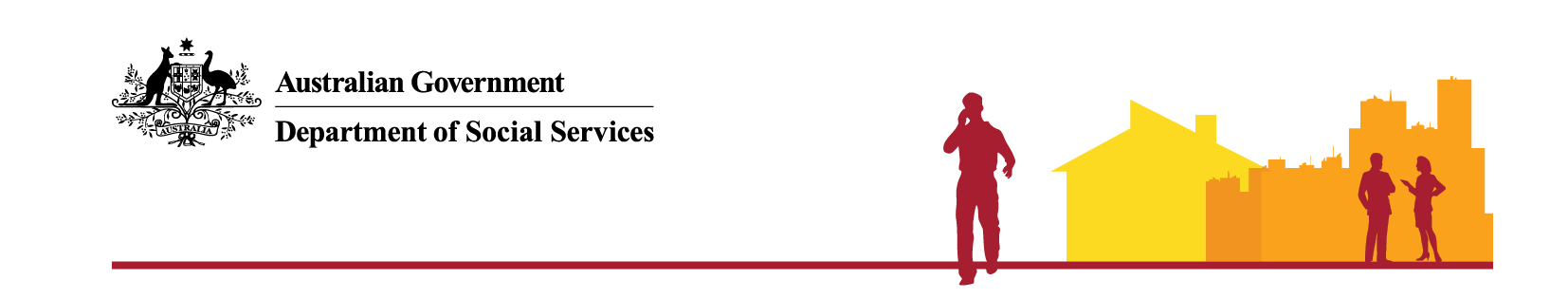 Safe Travel Plan GuidelinesThe need for Safe Travel PlansSafe Travel Plans are now required to help improve the safety, fairness and flexibility of travel arrangements for students who need to travel away from home for school. They are a direct response to findings from various reviews into schooling for Aboriginal and Torres Strait Islander students.Having a Safe Travel Plan means schools, boarding providers and families will work together to ensure children arrive safely at school and back home. It will also give families and communities reassurance that children will be safe when travelling to and from school.Safe Travel Plans provide everyone with clear instructions on what to do if something unexpected occurs while travelling.Safe travel arrangements will help students attend and stay at school.The requirement to have a Safe Travel Plan in place is outlined in the ABSTUDY Policy Manual (section 87.2).ResponsibilitiesIt is the responsibility of the travel organiser to develop the Safe Travel Plan. In most cases, this will be the school and/or boarding provider. However, the student’s parents/guardians must be involved.Schools and/or boarding providers should develop relationships with other schools, boarding providers or similar organisations in transit points. This will help them plan for support in the case of disrupted travel and increase potential supervision opportunities.The school and/or boarding provider is also responsible for keeping a record of the Plan. The student and their parent/guardian will also need a copy of the Plan.If the student is independent for ABSTUDY purposes, they and the school will be responsible for creating the Plan.If the student is in a private boarding arrangement, the parent/guardian and boarding provider are responsible for developing the Plan together. In some cases, a school may coordinate the Plan on behalf of private boarders.A Plan must be established before a school and/or boarding provider, parent/guardian or private board provider requests travel for a student. Developing the Safe Travel PlanRequirementsFrom 1 January 2019 to 30 June 2019, Safe Travel Plans are voluntary for primary and secondary students under 18 years of age.The Department of Human Services will confirm if a Plan is in place. They will also request contact details for the person that will enact the Plan should a student experience a travel disruption.From 1 July 2019, Safe Travel Plans are mandatory for primary and secondary students under 18 years of age if the Department of Human Services pre-books their travel. This includes students who are independent for ABSTUDY purposes. The Plan should be completed to the greatest extent possible prior to the booking. The Plan can then be updated with specific information once the travel itinerary has been received.Schools and boarding providers who organise travel for their students and then seek reimbursement through the Department of Human Services do not need a Safe Travel Plan. They must still ensure that travel arrangements are safe and appropriate for their students.What to includeThe Safe Travel Plan should contain all the information the student needs during their travel, including what to do if the travel is disrupted. The amount of information in the Plan will depend on the length and complexity of a student’s travel arrangements.If the student is travelling with a supervisor for the entire journey, the Plan can contain basic information and the supervisor’s contact details – see Example 1.If the student is travelling unaccompanied for the first time and their trip involves multiple legs and connections, then the Plan must outline each leg and have contingencies for each leg, including who will supervise the student at each transit point – see Example 3.The Plan should contain:the student’s contact detailsthe parent/guardian’s contact details (mobile numbers preferred, where possible)the school and/or boarding provider’s contact details (including out-of-hours phone numbers)an itinerarysupervisor contact detailslocal emergency services contact detailsemergency contact details for someone who can assist the student if something unexpected occurs during unsupervised legs of travelhealth information, such asthe student’s doctor’s detailsmedicinesmedical conditionstreatment planskey identity card details, such as student ID card numberany third-party scholarship provider’s details.Emergency contactsIf the student is travelling unaccompanied for any part of the journey, an emergency contact for each transit point or leg must be included in the Plan. An emergency contact must be available throughout the student’s journey in case of disrupted travel. They are responsible for ensuring the student remains safe and supervised.For example, if a student is transiting through Cairns from their community to a school in Toowoomba, and their flight is delayed or cancelled, the emergency contact for that transit point in Cairns must be able to collect and supervise the student. This ensures the student has someone who can support them throughout the entire journey. The emergency contact could be a:family membercommunity memberschool staff memberpartner-school staff member.The school, boarding provider and parent/guardian should agree that the emergency contact is appropriate and can look after the student.TemplatesSuggested templates and examples are at Appendix A at the end of this document.The Safe Travel Plan can be in any format, as long as it contains sufficient information to assist the student to travel to and from their school/accommodation and what to do if this travel is disrupted. Updating the Safe Travel PlanThe school, boarding provider, student or parent/guardian should review the Plan before the travel date to ensure it is up-to-date.For example, where a Plan is in place, but there is an unexpected transit point at the time of booking, the school may need to adjust the Plan, which may be within 48 hours of departure.The Department of Human Services will confirm the Plan is in place before booking travel. Travel will not be able to be booked in advance if a plan is not in place.Once the Safe Travel Plan is in placeThe Department of Human Services does not require a copy of the Safe Travel Plan. However, they will confirm one is in place before the student travels each time.Emergency contact details for the person responsible for enacting the Safe Travel Plan must be provided to the Department of Human Services.Once the Department of Human Services receives this information, they will assess if the student qualifies for travel to be booked in advance.The Department of Human Services will not check the Safe Travel Plan.It is the responsibility of the travel organiser, in consultation with parents/guardians, to ensure the Plan is appropriate.Travel disruptionsIf the Department of Human Services or Travel Management Company is made aware of a disruption, they will contact the emergency contact provided with the travel request.The emergency contact should refer to the Safe Travel Plan and enact the agreed contingency plan to support the student.Plans therefore need to be appropriate and emergency contact numbers provided need to be available for the entirety of the student’s journey.The Department of Human Services will not provide supervision for students during their travel or if a travel disruption occurs.More informationRead more about ABSTUDY Fares Allowance on the Department of Human Services website.For more information about travel reimbursements, please refer to ABSTUDY Fares Allowance information for boarding schools and hostels on the Department of Human Services website.Safe Travel Plan template and examplesThe templates/example contain only the suggested minimum information. Schools, boarding providers and families/students may wish to add more information or use a different format to suit their purposes.Safe Travel Plan templateExample 1 – Simple journey, completely supervisedThe following is an example of a completed template for a relatively simple journey that is completely supervised.Example 2 – Simple journey, partially supervisedThe following is an example of a completed template for a simple journey that is partially supervised.Example 3 – Complex journey, partially supervisedThe following is an example of a completed template for a complex journey with multiple legs that is partially supervised.Student name:Student name:Student name:Student name:Mobile phone number:Mobile phone number:Mobile phone number:Mobile phone number:Home address:Home address:Home address:Home address:School / hostel:School / hostel:School / hostel:School / hostel:School / hostel address:School / hostel address:School / hostel address:School / hostel address:Important information:Important information:Important information:Important information:Travel detailsTravel detailsTravel detailsTravel detailsTravel detailsTravel detailsTravel detailsTravel detailsTravel detailsTravel detailsTravel leg/transit pointSupervised or unsupervisedSupervised or unsupervisedSupervisor name or contact personSupervisor name or contact personMobile numberMobile numberRelationshipRelationshipArrangementEmergency contactsEmergency contactsEmergency contactsEmergency contactsEmergency contactsEmergency contactsEmergency contactsEmergency contactsEmergency contactsEmergency contactsPlacePlaceEmergency contactEmergency contactMobile numberMobile numberRelationshipRelationshipArrangementArrangementItineraryItineraryItineraryItineraryItineraryItineraryItineraryItineraryItineraryItineraryStudent name:Student name:Student name:Student name:John SmithJohn SmithJohn SmithJohn SmithJohn SmithJohn SmithMobile phone number:Mobile phone number:Mobile phone number:Mobile phone number:04 0000 000004 0000 000004 0000 000004 0000 000004 0000 000004 0000 0000Home address:Home address:Home address:Home address:123 Main StreetCoober Pedy SA123 Main StreetCoober Pedy SA123 Main StreetCoober Pedy SA123 Main StreetCoober Pedy SA123 Main StreetCoober Pedy SA123 Main StreetCoober Pedy SASchool / hostel:School / hostel:School / hostel:School / hostel:Adelaide High SchoolAdelaide High SchoolAdelaide High SchoolAdelaide High SchoolAdelaide High SchoolAdelaide High SchoolSchool / hostel address:School / hostel address:School / hostel address:School / hostel address:456 Main StreetAdelaide SA456 Main StreetAdelaide SA456 Main StreetAdelaide SA456 Main StreetAdelaide SA456 Main StreetAdelaide SA456 Main StreetAdelaide SAImportant information:Important information:Important information:Important information:John has a severe nut allergy and carries an EpiPen in his backpack. Instructions and dosage from EpiPen is in his medical kit in his backpack. John has a severe nut allergy and carries an EpiPen in his backpack. Instructions and dosage from EpiPen is in his medical kit in his backpack. John has a severe nut allergy and carries an EpiPen in his backpack. Instructions and dosage from EpiPen is in his medical kit in his backpack. John has a severe nut allergy and carries an EpiPen in his backpack. Instructions and dosage from EpiPen is in his medical kit in his backpack. John has a severe nut allergy and carries an EpiPen in his backpack. Instructions and dosage from EpiPen is in his medical kit in his backpack. John has a severe nut allergy and carries an EpiPen in his backpack. Instructions and dosage from EpiPen is in his medical kit in his backpack. Travel detailsTravel detailsTravel detailsTravel detailsTravel detailsTravel detailsTravel detailsTravel detailsTravel detailsTravel detailsTravel leg/transit pointSupervised or unsupervisedSupervised or unsupervisedSupervisor name or contact personSupervisor name or contact personMobile numberMobile numberRelationshipRelationshipArrangementSchool to homeSupervisedSupervisedJane SmithJane Smith04 0000 000004 0000 0000ParentParentMother will supervise student from home all the way to school and will travel to collect student at end of termHome to schoolSupervisedSupervisedJane SmithJane Smith04 0000 000004 0000 0000ParentParentMother will supervise student from home all the way to school and will travel to collect student at end of termEmergency contactsEmergency contactsEmergency contactsEmergency contactsEmergency contactsEmergency contactsEmergency contactsEmergency contactsEmergency contactsEmergency contactsPlacePlaceEmergency contactEmergency contactPhone numberPhone numberRelationshipRelationshipArrangementArrangementHomeHomeSarah SmithSarah Smith04 0000 000004 0000 0000SisterSisterEmergency contactEmergency contactSchool School Jane CitizenJane Citizen04 0000 000004 0000 0000Head of BoardingHead of BoardingEmergency contact Emergency contact On busOn busPolicePolice000000N/AN/ATo contact if student feels unsafe during travelTo contact if student feels unsafe during travelItineraryItineraryItineraryItineraryItineraryItineraryItineraryItineraryItineraryItineraryAttachedAttachedAttachedAttachedAttachedAttachedAttachedAttachedAttachedAttachedStudent name:Student name:Student name:Catherine BrownCatherine BrownCatherine BrownCatherine BrownCatherine BrownCatherine BrownCatherine BrownMobile phone number:Mobile phone number:Mobile phone number:04 0000 000004 0000 000004 0000 000004 0000 000004 0000 000004 0000 000004 0000 0000Home address:Home address:Home address:123 Main StreetTi Tree NT123 Main StreetTi Tree NT123 Main StreetTi Tree NT123 Main StreetTi Tree NT123 Main StreetTi Tree NT123 Main StreetTi Tree NT123 Main StreetTi Tree NTSchool / hostel:School / hostel:School / hostel:Darwin High SchoolDarwin High SchoolDarwin High SchoolDarwin High SchoolDarwin High SchoolDarwin High SchoolDarwin High SchoolSchool / hostel address:School / hostel address:School / hostel address:456 Main StreetDarwin NT456 Main StreetDarwin NT456 Main StreetDarwin NT456 Main StreetDarwin NT456 Main StreetDarwin NT456 Main StreetDarwin NT456 Main StreetDarwin NTImportant information:Important information:Important information:Catherine is severely lactose intolerant.Catherine is severely lactose intolerant.Catherine is severely lactose intolerant.Catherine is severely lactose intolerant.Catherine is severely lactose intolerant.Catherine is severely lactose intolerant.Catherine is severely lactose intolerant.Travel detailsTravel detailsTravel detailsTravel detailsTravel detailsTravel detailsTravel detailsTravel detailsTravel detailsTravel detailsTravel leg/transit pointSupervised or unsupervisedSupervised or unsupervisedSupervised or unsupervisedSupervisor name or contact personMobile numberMobile numberRelationshipRelationshipArrangementTi Tree to Alice Springs AirportSupervisedSupervisedSupervisedBronwyn Brown0400 000 000 0400 000 000 MotherMotherDriving student from home to airportFlights from Alice to DarwinUnsupervisedUnsupervisedUnsupervisedBronwyn Brown0400 000 000 0400 000 000 MotherMotherStudent will travel on airplane alone. Mother will be the emergency contact if anything occurs on flight. Alice Springs Airport SupervisedSupervisedSupervisedLisa Anderson0400 000 0000400 000 000Travel supervisorTravel supervisorTravel supervisor will meet student at Darwin Airport. If travel is disrupted, contact Travel Supervisor to arrange different transport.Darwin Airport to SchoolSupervisedSupervisedSupervisedLisa Anderson0400 000 000 0400 000 000 Travel supervisorTravel supervisorSupervising 2 students to/from same school Emergency contactsEmergency contactsEmergency contactsEmergency contactsEmergency contactsEmergency contactsEmergency contactsEmergency contactsEmergency contactsEmergency contactsPlacePlaceEmergency contactPhone numberPhone numberPhone numberRelationshipRelationshipArrangementArrangementHomeHomeBeth Brown0400 000 000 0400 000 000 0400 000 000 SisterSisterEmergency contactEmergency contactSchool School Gary Long0400 000 0000400 000 0000400 000 000Head of BoardingHead of BoardingEmergency contact Emergency contact ItineraryItineraryItineraryItineraryItineraryItineraryItineraryItineraryItineraryItinerary..Ben MackenzieBen MackenzieBen MackenzieBen MackenzieBen MackenzieBen MackenzieMobile phone number:Mobile phone number:0400 000 0000400 000 0000400 000 0000400 000 0000400 000 0000400 000 000Home address:Home address:123 Main StreetHopevale QLD123 Main StreetHopevale QLD123 Main StreetHopevale QLD123 Main StreetHopevale QLD123 Main StreetHopevale QLD123 Main StreetHopevale QLDSchool / hostel:School / hostel:Toowoomba CollegeToowoomba CollegeToowoomba CollegeToowoomba CollegeToowoomba CollegeToowoomba CollegeSchool / hostel address:School / hostel address:456 Main StreetToowoomba QLD456 Main StreetToowoomba QLD456 Main StreetToowoomba QLD456 Main StreetToowoomba QLD456 Main StreetToowoomba QLD456 Main StreetToowoomba QLDImportant information:Important information:Ben has asthma and has a puffer in his backpack. Dosage is xxxx. Emergency medical contact is xxxx.Ben has asthma and has a puffer in his backpack. Dosage is xxxx. Emergency medical contact is xxxx.Ben has asthma and has a puffer in his backpack. Dosage is xxxx. Emergency medical contact is xxxx.Ben has asthma and has a puffer in his backpack. Dosage is xxxx. Emergency medical contact is xxxx.Ben has asthma and has a puffer in his backpack. Dosage is xxxx. Emergency medical contact is xxxx.Ben has asthma and has a puffer in his backpack. Dosage is xxxx. Emergency medical contact is xxxx.Travel detailsTravel detailsTravel detailsTravel detailsTravel detailsTravel detailsTravel detailsTravel detailsTravel leg/transit pointSupervised or unsupervisedSupervisor name or contact personMobile numberMobile numberRelationshipRelationshipArrangementHome - bus stop at Cooktown AirportSupervisedMary Mackenzie0400 000 0000400 000 000Mother Mother Deliver student to bus that goes to Cooktown airportCooktown - CairnsSupervisedAnna Smith0400 000 0000400 000 000AuntyAuntyMeet student at Cooktown airport. Deliver to connecting flight at Cairns airport. Cairns - BrisbaneUnsupervisedJohn Brown0400 000 0000400 000 000School staff memberSchool staff memberStudent will travel on airplane alone. School staff member will meet at Brisbane airport.If travel is disrupted, contact School staff member to arrange different transport. Brisbane - ToowoombaSupervisedJohn Brown0400 000 0000400 000 000School staff memberSchool staff memberCollect student from pick-up point at Smith Street. Take student to boarding accommodation Emergency contactsEmergency contactsEmergency contactsEmergency contactsEmergency contactsEmergency contactsEmergency contactsEmergency contactsPlaceEmergency contactPhone numberPhone numberRelationshipRelationshipArrangementArrangementHomeMary Mackenzie0400 000 000 0400 000 000 Mother Mother Emergency contactEmergency contactSchoolPeter Burns0400 000 0000400 000 000Head of BoardingHead of BoardingEmergency contact Emergency contact ItineraryItineraryItineraryItineraryItineraryItineraryItineraryItinerary